TEZ DANIŞMANI ONAY FORMU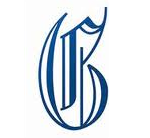 …../ ….. / 20…İSTANBUL GELİŞİM ÜNİVERSİTESİLİSANSÜSTÜ EĞİTİM ENSTİTÜSÜ MÜDÜRLÜĞÜNE	Tez danışmanı olduğum ……………………….. numaralı öğrenci ……………………………………………………………………………..’ nin Doktora tez çalışmasının incelenmek üzere jüri üyelerine dağıtılması uygundur.Tezin Konusu: ……………………………………………………………………………………………………………………………………………………………………………………………………Tez Danışmanı 				EklerTez  (1 Adet spiral ciltli)Cd (1 Adet Tez PDF ve WORD formatında)İSTANBUL GELİŞİM ÜNİVERSİTESİLİSANSÜSTÜ EĞİTİM ENSTİTÜSÜ MÜDÜRLÜĞÜNEDers yükünü ve Tezini tamamlayan ………........................................ Anabilim dalımız ………………………………………………………………  Doktora programı öğrencisi ………………………………………………….'nın Tez Savunma Jürisi aşağıdaki gibi önerilmiştir.Bilgilerinizi ve gereğini arz ederim.Anabilim Dalı BaşkanıAsil Jüri Üyeleri Üniversite /Fakülte (Danışman)Yedek Jüri ÜyeleriÜniversite /Fakülte 